Christoph Müller Uni Hohenheim hat neuen Rektordpa/lsw, aktualisiert am 13.05.2011 um 17:36 Uhr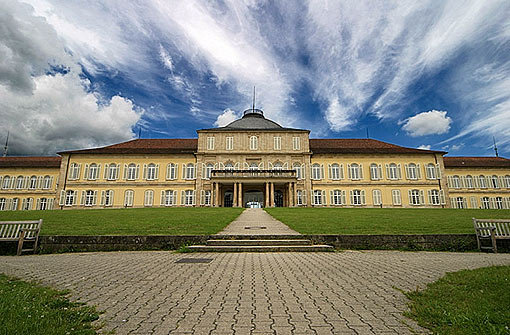 Foto: Leserfotograf thomas_greveAnzeigeSiehe auch» Uni Hohenheim
Senat lehnt Kandidaten ab Stuttgart - Christoph Müller ist neuer Rektor der Universität Hohenheim in Stuttgart. Wie die Universität mitteilte, bestätigte der Senat der Hochschule den außer-universitären Kandidaten in seiner Sitzung am Freitag.Die Wahl ist bereits der zweite Anlauf, einen Nachfolger für den bisherigen Rektor Hans-Peter Liebig zu finden. Im September 2010 war die Wahl geplatzt, als ein vom Universitätsrat gewählter Kandidat vom Senat abgelehnt wurde. Wirtschaftswissenschaftler Müller wird seine Arbeit am 1. Oktober aufnehmen.Die neue Wissenschaftsministerin Theresia Bauer (Grüne) gratulierte Müller zur Wahl. Die breiten Mehrheiten in Universitätsrat und Senat seien eine gute Vertrauensbasis.